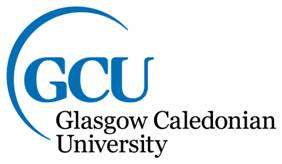 Scottish Centre for Work Based Learning: WBL (incorporating  Recognition of Prior  Learning and external accredited programmes as an integrated concept and as a continuum in programme design and delivery  WBL programmes differ from traditional university programmes as they are employer led in terms of content and aim. They can be delivered by representatives from the employing business or service, or by academic or and preferably, collaboratively combining the expertise of both the university and the employer. The extent of the flexibility in the delivery, including the academic level / award depends on the desired aims and objectives. The continuum allows for two extremes, one where the programme is bespoke and dictated by the business or service (Level 1) through to Level 9 where the programme is structured in a way that permits it to be bespoke to the needs of the individuals who have key roles and responsibilities in a business or service and are working to attain these. Attainment of business or service goals also gains academic credit. Sufficient credit gains an award. The alignment of the attainment / evidence  to the SCQF, determines the level of the award.    Flexible Learning continuumProgramme DescriptionIndicative SCQF LevelTarget Population / CommentLevel 11RPL with option to include external credit rated programme to a maximum of  240 credits12Executive and Senior Management Level. Individual or small group.  Level 10Work based RPL matched to Professional Doctorate module content may include elements of externally accredited programmesMaximum number of SCQF 11 credits = 80  11/12Executive and Senior Management Level. Individual or small group.  Level 9Full Integrated Work Based Learning ProgrammeTitle to reflect Professional DevelopmentOr RoleRPL to enter and for advanced standing (if appropriate).Work based learning contract approach   11 Student centered.Student led, managed within strategic vision (what, how etc.).Are normally in senior roles advancing, expanding enterprise.Suit individuals or group of similar seniority  Level 8Integrated Work Based ProgrammeRPL to enter and for advanced standing (if appropriate). RPL claim is matched to standards (max 50% to be determined + or – the 50% RPL if GCU is credit rating body)Gaps identifiedWork based learning contract approach  for gaps (10-90 credits) 9,10,11Ultimate standards are prescribed by professional identity or role.Student is in  role and needs to evidence attainment of the standards and / or working at the level of the standards QA of role has evolved as role  profile has increasedLevel 7Integrated Work Based ProgrammeRPL to enter and for advanced standing (if appropriate + - external credit rated programmes)Gaps identified Work based learning contract approach  used in conjunctions with prescribed modules   9,10,11Ultimate standards are prescribed by professional identity or role (strategic vision). Student in role or aspiring ( if aspiring needs support to attain WBL)Route to demonstrating achievement  or attaining achievement is flexible depending on experience, and learning preference (not solely RPL and / or WBL) Flexible Learning continuumProgramme DescriptionIndicative SCQF LevelTarget Population / CommentLevel 6Integrated Work Based ProgrammeNew service, innovation, enterprise, change for individuals in employment The definition of new / change will also dictate the academic level WBL features as an accredited component to state standards expected and evidence / confirm attainment of standard. Notional effort attains a number of credits. Output aligned to SCQF confirms   attainment of SCQF level May also have prescribed modular components  or external credit rated programmes 9,10,11Ultimate standards are prescribed   by professional identity, and agreed as appropriate  for the business (strategic vision)   Selected student is aspiring or new to role (developmental)Employer led business enhancements or evolutionary staff development to remain  contemporary Level 5Integrated  Work Based Programme Prescribed  content matched  using flexible pedagogy ( RPL, and WBL (learning contract)  and  prescribed content that is contextualised  9,10,11Business / Service Led: strategic dictating their expectations of their employees or managing talent.  i.e. Graduates + Support the development of key staff into a defined role  Level 4Integrated  Work Based Programme Prescribed content matched using flexible pedagogy e.g.  RPL if applicable, external accredited programmes  and  prescribed content that is contextualised  9,10,11Business / Service Led: dictating their expectations of their employees or managing talent. i.e. Graduates + Support the development of key staff into a defined role  Level 3Incremental and integrated Work Based Programme Developmental Can use RPL as access or into SCQF Level 8 or 9 (50% of exit level). External credit rating also may be included (to be determined + or – the 50% RPL if GCU is credit rating body)Prescribed modular content / theoretical principles then contextualized. Restricted elements of more flexible WBL (by learning contract) 7, 8,9 Degree, Diploma Certificate awards all available  Business / Service Led: dictating their expectations / required knowledge and skills sets of their employees or managing talent.  Growing staffto support the business’ vision Incremental growth  based on proven ability /   capability WBL (learning contracts) permits specific skills or targeted developmentFlexible Learning continuumProgramme DescriptionIndicative SCQF LevelTarget Population / CommentLevel 2Incremental and integrated Work Based ProgrammeDevelopmental Can use RPL as entry and include external credit rated programmes that are relevant  Prescribed modular content / theoretical principles then contextualized (content and assessment) 7, 8,9 Degree, Diploma Certificate awards all available  Business / Service  Led: dictating their expectations  / required knowledge and skills sets of their employees or managing talent Recruiting and  supporting the development of staff as well as business’ vision Incrementally based on proven ability  capabilityLevel 1Integrated Work Based ProgrammeIntegrates other WBL models  and nonstandard entry e.g. Modern ApprenticesPrescribed modular content / theoretical principles then contextualized in content and assessments.May include external credit rated programmes as entry or as part of the relevant level to shorted the programme  7, 8,9 Degree, Diploma Certificate awards all available  Business / Service  Led: dictating their expectations  / required knowledge and skills sets of their employees or managing talent Recruiting and  supporting the development of staff as well as business’ vision Incrementally based on proven ability  capability